Уважаемая Мария Валерьевна!Областное государственное автономное учреждение здравоохранения «Иркутская городская клиническая больница № 8» на досудебную претензию по договору 012-23 от 08.02.2023 года сообщает, что документы переданы в оплату 10.04.2023 года на сумму 44 500,00 рублей и 200,25 рублей. С уважением,Главный врачОГАУЗ «ИГКБ № 8»						                  ____________/Ж.В. ЕсеваИсп. Земцов А.В., юрисконсульт, 89500801030.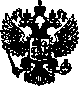 ОБЛАСТНОЕ ГОСУДАРСТВЕННОЕ АВТОНОМНОЕ УЧРЕЖДЕНИЕ ЗДРАВООХРАНЕНИЯ«ИРКУТСКАЯ ГОРОДСКАЯКЛИНИЧЕСКАЯ БОЛЬНИЦА №8»Ярославского ул., д.  300г. Иркутск, 664048,тел./факс (3952) 44-31-30, 44-33-39e-mail: info@gkb38.ru; http://www.gkb8.ruОКПО 05248704; ОГРН 1033801430145ИНН/КПП 3810009342/381001001________________ № __________На № __________ от___________Директору ООО «Медика»Гимальдиновой М.В.medica66@mail.ru 